Paulding County Vision Board- 10–1-18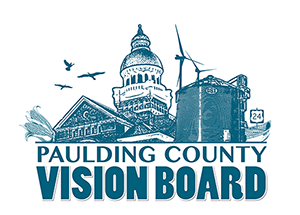 Attendance: Lisa McClure, Aaron Timm, Zoe McMaster, Deedi Miller, Erika Willitzer, John Moon, Jim States, and Jerry ZielkeAbsent: Joe Barker, Commissioner Zartman, Bob Young, Sara Keeran, and John Daeger Meeting called to order 3:31 pmApproval of July 2018 Minutes. A motion was made by Jerry Zielke and seconded by Erika Willitzer. All voted in favor.   Old Business:Marketing Committee Report: Presented by Erika Willitzer-Discussion on establishing a county-wide Shared Service Program, where villages and townships could save costs by sharing services and equipment. An example would be sharing a street sweeper.-Discussion on possibly establishing a Water Sewer District. -Discussion on setting up a one-on-one meeting with Maumee Valley to gain more direction for the future and to gather metrics for the plan. -The Marketing Committee recommended establishing marketing pieces to go after funding for projects. If we were to receive enough funding down the road, we discussed the possibility of hiring an Executive Director responsible for Grant Writing for Paulding County, specifically. We’d still utilize Maumee Valley too, as they play a critical role for our region. -It was also reported that we plan to develop a marketing packet, that is bright, colorful, and includes our executive summary of our Comprehensive Community Development Plan. -We discussed another possible funding source (A fundraiser for 2020 which is the anniversary of Paulding County.) It was suggested by the Marketing Committee to investigate hosting a celebration to honor this anniversary.Jim States made a motion to move forward on investigating the possibility and John Moon Seconded....All Voted in Favor. Member Reports:-Aaron Timm reported that Paulding County is installing GIS Mapping.-The Payne representative noted that they have received two grants. They received a small water grant to extend a water line and they also were awarded a safe route to school grant which will come into play 2021-Deedi Miller noted that Oakwood has received several grants laid out in our comprehensive plan.                   *They received around a $79,000 grant for replacing sand filters.                  * They also received a large grant to install new curbing. The grant totaled around $490,000.           *Deedi also noted that the Hardware store in Oakwood will be closing after being opened for over 70 years. They will begin liquidating Oct. 13th.-Paulding Chamber’s Executive Director Mikayla Pieper reported that the Flat Rock Creek Festival was successful. And mentioned that on Oct. 13th, the Chamber is hosting a historic Graveyard Tour from 4:30pm to 7pm at Live Oaks Cemetery. This is an educational event…not scary.-Grover Hill’s Mayor John Moon reported that there will be an open meeting Oct. 27th for the public at 9 am. Saturday, to make them aware of Grover Hill’s need to make new sewer upgrades mandated by the EPA. The cost is $2.3 million. The great news is that Grover Hill has secured multiple grants already for the project, but they are still short $600,000 to move forward on the project. -Paulding: Phase 3 of the sewer project will begin soon. This phase of the project will fix the large puddle that collects at the corner of Jackson and Williams Street. Notification to the public will be released in local papers Oct. 3 for bids.  Dave Burch noted they are still searching for a Village Administrator. It was also noted the village is looking for a grant for rebuilding Garfield Extension’s bridge. The small bridge is closed now due to safety concerns. New Business:It was noted that we plan to rotate meetings, so we see different parts of the county and projects being worked on.-Next meeting November 5th at 3:30pm....Location to be determined.A motion to adjourn was made by Jerry Zielke...seconded by John Moon...Meeting Adjourned!